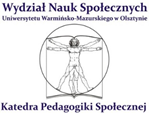 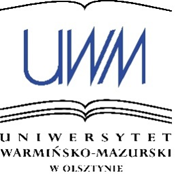 Uniwersytet Warmińsko-Mazurski w Olsztynie                                         Wydział Nauk Społecznych                                                                                                          Katedra Pedagogiki Społecznej MIĘDZYNARODOWY DZIEŃ PRACY SOCJALNEJORAZOGÓLNOPOLSKI TYDZIEŃ PRACY SOCJALNEJ 
POLSKIEGO STOWARZYSZENIA SZKÓŁ PRACY SOCJALNEJKARTA ZGŁOSZENIA UCZESTNICTWAW SEMINARIUMJEDNOSTKA – GRUPA – SPOŁECZNOŚĆ LOKALNA WSPÓŁPRACA W DZIAŁANIACH SPOŁECZNYCH OLSZTYN, 24 MARCA 2017 R.Imię i nazwisko ……………………………………………………………………………………………………………Tytuł i stopień naukowy ……………………………………………………………………………………………..Tytuł referatu/ posteru…………………………………………………………………………………………………………………………………………………………………………………………………………………………………………………………………………Nazwa Koła Naukowego………………………………………………………………………………………….………………………………………………………………………………………….…………………………………………………………………………………..Miejsce studiowania (z dokładnym adresem pocztowym)………………………………………………………………………………………….………………………………………………………………………………………….……………………………………………………………………………………Formy kontaktue-mail ………………………………………………………………………………………………………………...........tel. komórkowy ………………………………………………………………………………………………………….Forma wystąpieniareferatposter